NameMs. Charu YadavMs. Charu YadavMs. Charu YadavMs. Charu YadavMs. Charu YadavMs. Charu Yadav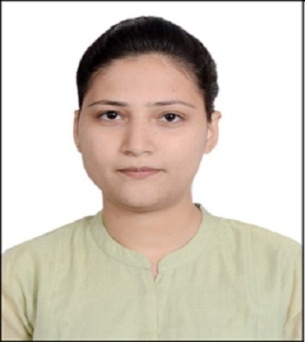 DesignationAssistant ProfessorAssistant ProfessorAssistant ProfessorAssistant ProfessorAssistant ProfessorAssistant ProfessorDepartmentGeographyGeographyGeographyGeographyGeographyGeographyQualificationM.Sc. , NETM.Sc. , NETM.Sc. , NETM.Sc. , NETM.Sc. , NETM.Sc. , NETResearch Experience (in years)Total1.5 yearsTotal1.5 yearsTotal1.5 yearsTeaching1.5Teaching1.5Teaching1.5ResearchResearchContact Details:E-mailCharuyadav10@gmail.comE-mailCharuyadav10@gmail.comE-mailCharuyadav10@gmail.comE-mailCharuyadav10@gmail.comE-mailCharuyadav10@gmail.com       Mobile/Phone9953293178       Mobile/Phone9953293178       Mobile/Phone9953293178Books/Chapters PublishedResearch PublicationsInternational JournalsInternational JournalsNational JournalsNational JournalsInternational ConferencesInternational ConferencesInternational ConferencesNational ConferencesResearch Publications111111Research Guidance Research Guidance Ph.D.Ph.D.MastersMastersMastersResearch ProjectsResearch ProjectsNANACompletedCompletedCompletedConsultancy ProjectsConsultancy ProjectsNANACompletedCompletedCompletedSeminar/Conference/STTPsSeminar/Conference/STTPsAttendedAttendedOrganized Organized Organized Professional AffiliationsProfessional AffiliationsAwards/ Fellowships etc.Awards/ Fellowships etc.